DSP Name: 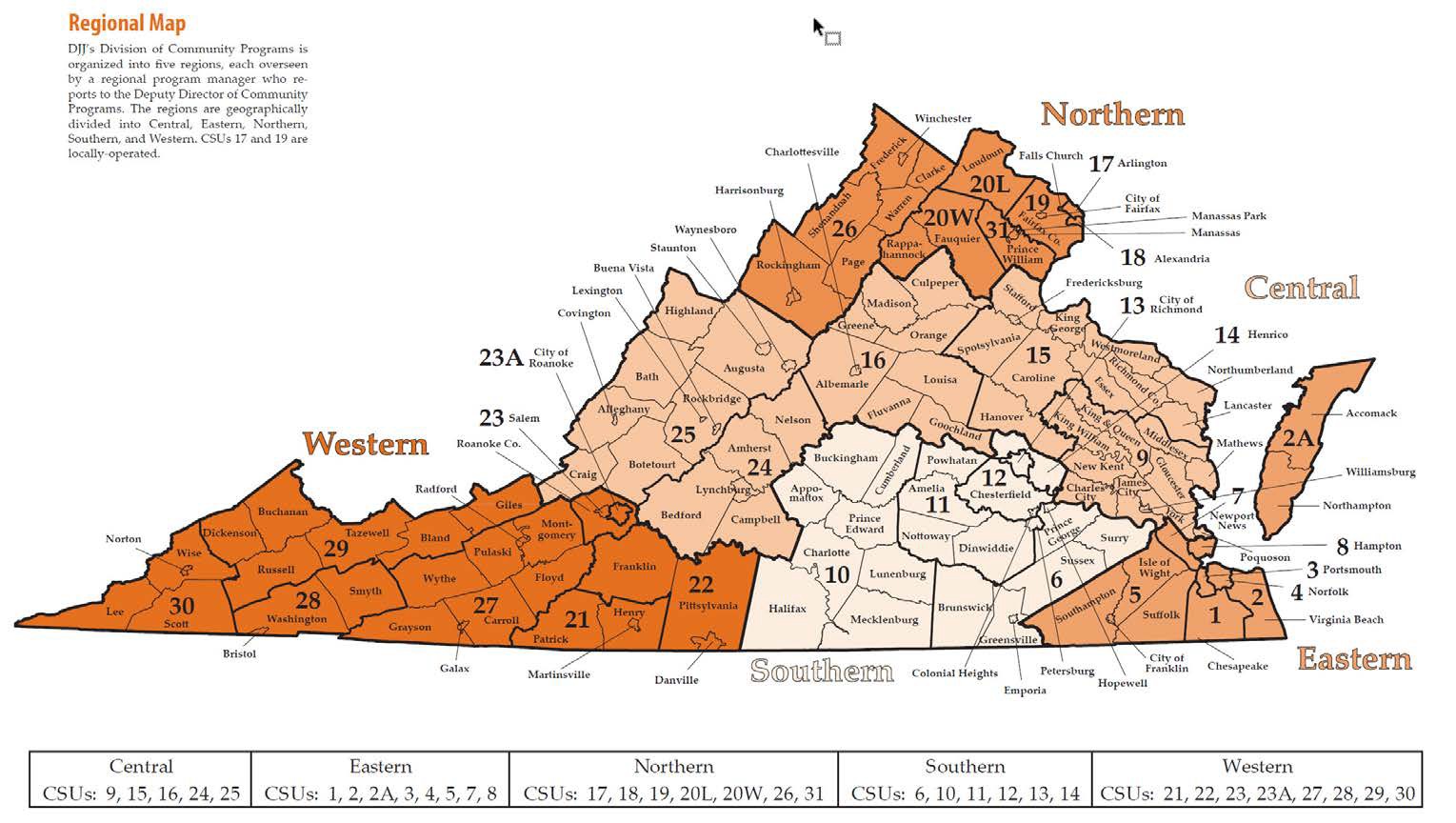 Service AreasIf you will provide services statewide to every court service unit district and every individual jurisdiction, check the box below that indicates statewide provision of services. (You do not need to complete any additional sheets if you are providing services statewide.)  Statewide Provision of Services	  If you are providing services by regions (either by court service unit or to an individual jurisdictions) then you must complete the following checklist.  CHECK YES on the CSU county or city where you are currently able to provide services and check LIMITED where you may be able provide services (for example, if you are able to provided limited support or may be able to travel please indicated limited).Services offered:  Feel free to complete more than on DSP Service Area Form to capture additional service types or programs.NorthernCentral RegionWestern Region*Southern EasternPlease list the office location below or attach a list of office locations.Office Location:      Phone:   Staff/ Referral Contact:    Email:   Office Location:      Phone:   Staff/ Referral Contact:    Email:   Office Location:      Phone:   Staff/ Referral Contact:    Email:   Other/ Notes: CSUCounty/CityYESLimited17thArlington  17thFalls Church18thAlexandria19thFairfax20-LLoudon20-WFauquier  20-WRappahannock  26thClarke  CSUCounty/CityYESLimited26thFrederick  26thHarrisonburg26thPage  26thRockingham  26thShenandoah  26thWarren  26thWinchester31stManassas31stPrince William  CSU County/CityYESLimited9thCharles City  9thGloucester  9thJames City9thKing & Queen  9thKing William   9thMatthews  9thMiddlesex  9thNew Kent  9thPoquoson9thWilliamsburg9thYork  15thCaroline  15thEssex  15thFredericksburg  15thHanover  15thKing George  15thLancaster  15thNorthumberland 15thRichmond  15thSpotsylvania  15thStafford  15thWestmoreland 16thAlbemarle  16th Charlottesville  CSU County/CityYESLimited16thCulpeper  16thFluvanna  16thGoochland    16thGreene  16thLouisa  16thMadison  16thOrange  24thAmherst  24thBedford  24thCampbell  24thLynchburg24thNelson  25thAllegheny  25thAugusta  25thBath  25thBotetourt  25thBuena Vista25thCovington25thCraig  25thLexington25thHighland  25thStaunton25thRockbridge  25thWaynesboroCSU County/CityYESLimited21st Martinsville 21stHenry  21stPatrick   22ndDanville22ndFranklin  22ndPittsylvania   23-ARoanoke23rdSalem23rdRoanoke  27thCarroll  27thGalax27thRadford27thFloyd  27thGrayson  27thMontgomery  CSUCounty/CityYESLimited27thPulaski  27thWythe  28thBristol28thSmyth  28thWashington  29thBland  29thBuchanan  29thDickenson  29thGiles  29thRussell  29thTazewell  30thLee30thNorton30thScott  30thWise  CSU County/CityYESLimited6thBrunswick  6thEmporia6thHopewell6thGreensville  6thPrince George  6thSurry  6thSussex  10thAppomattox  10thBuckingham  10thCharlotte  10thCumberland 10thHalifax  CSUCSU County/CityYESLimited10th10thLunenburg  10th10thMecklenburg 10th10thPrince Edward 11th11thAmelia  11th11thDinwiddie  11th11thNottoway11th11thPetersburg11th11thPowhatan12th12thChesterfield  12th12thColonial Heights13th13thRichmond  14th14thHenrico  CSUCSUCounty/City County/City YESYESLimited1st1stChesapeakeChesapeake2-A2-AAccomack  Accomack  2-A2-ANorthampton Northampton 2nd2ndPortsmouth Portsmouth 3nd3ndVirginia BeachVirginia Beach5th5thFranklinFranklinCSUCSUCounty/CityCounty/CityYESYESLimitedLimited5th5thIsle of WightIsle of Wight5th5thNorfolkNorfolk5th5thSouthamptonSouthampton5th5thSuffolkSuffolk7th7thNewport NewsNewport News8th8thHamptonHampton